V 3 – „Schmelztemperaturbestimmung alltäglicher Substanzen“Materialien: 		4x kl. Porzellanschale, Bunsenbrenner, Dreifuß mit Drahtnetz, ThermometerChemikalien:		Eis, Butter, Kerzenwachs, Glukose, Eisessig (jeweils ca. 20 g)Durchführung: 			Der Aufbau erfolgt analog zu Abbildung 3 durch die SuS. Die Porzellanschale mit der Probe wird langsam unter ständiger Kontrolle der Temperatur mit Hilfe des Bunsenbrenners erhitzt. Beobachtung:		Die Feststoffe schmelzen nach unterschiedlichem Maß an Wärmezufuhr und haben dann den Charakter einer Flüssigkeit. 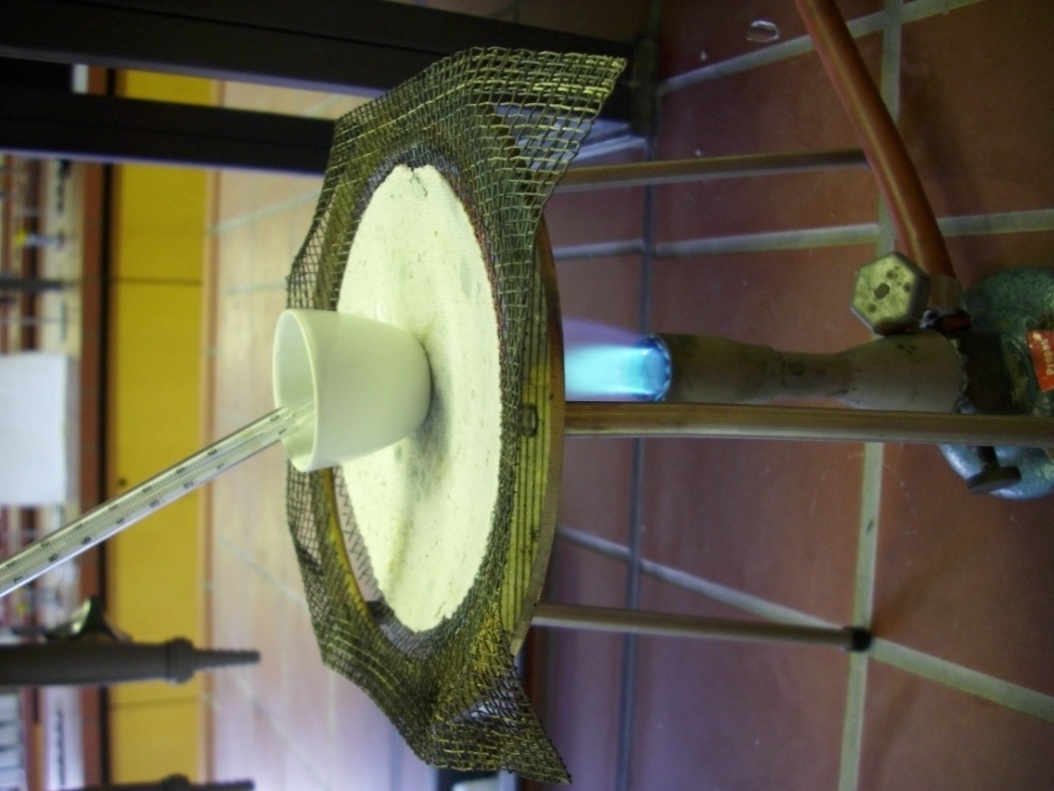 Abbildung 3: Versuchsaufbau für "Schmelztemperaturbestimmung alltäglicher Substanzen"Deutung:		Da Butter und Kerzenwachs keine Reinstoffe sind ergeben sich Schmelzbereiche. Die Schmelzpunkte bzw. –bereiche liegen für Eis bei 0°C, für Essigsäure bei 17 °C, für Butter bei 20-30 °C, für Kerzenwachs bei ca. 55 °C und für Glukose bei 146 °C.Literatur:		-GefahrenstoffeGefahrenstoffeGefahrenstoffe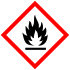 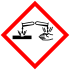 EisH: -P: -ButterH: -P: -Kerzenwachs (Hartparaffin)H: -P: -GlukoseH: -P: -Eisessig (Essigsäure)H: 226-314P: 280-301+330+331-307+310-305+351+338